NATIONAL ASSEMBLY QUESTION FOR WRITTEN REPLYQUESTION NUMBER: 2262DATE OF PUBLICATION:   21 OCTOBER 2016Mr M W Rabotapi (DA) to ask the Minister of Communications:With reference to her reply to question 2002 on 6 October 2016, did her department pledge an amount of R3 million to support the Thank You SABC music concert held at the Orlando Stadium on 10 September 2016; if not, what is the position in this regard; if so, what are the relevant details?        NW2594E                                        REPLY: MINISTER OF COMMUNICATIONSThe Department of Communications did not pledge any amount to support the Thank You SABC music concert held at the Orlando Stadium on 10 September 2016.MR NN MUNZHELELE				DIRECTOR GENERAL [ACTING]		 DEPARTMENT OF COMMUNICATIONSDATE:						MS AF MUTHAMBI (MP)MINISTER OF COMMUNICATIONSDATE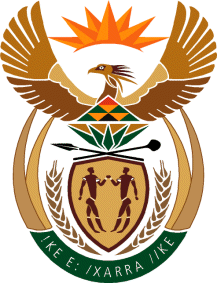 MINISTRY: COMMUNICATIONS
REPUBLIC OF SOUTH AFRICAPrivate Bag X 745, Pretoria, 0001, Tel: +27 12 473 0164   Fax: +27 12 473 0585Tshedimosetso House,1035 Francis Baard Street, Tshedimosetso House, Pretoria, 1000